Cuestionario sinodal – ADULTOS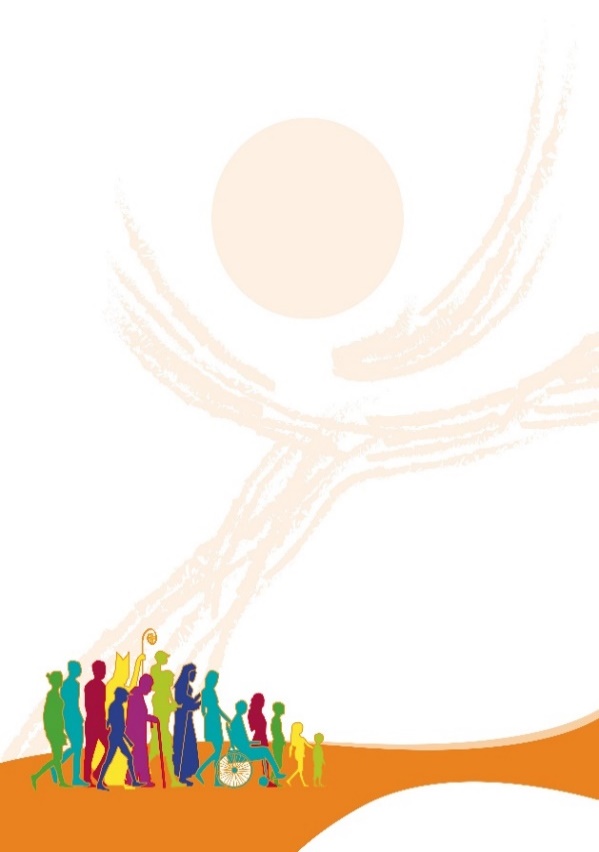 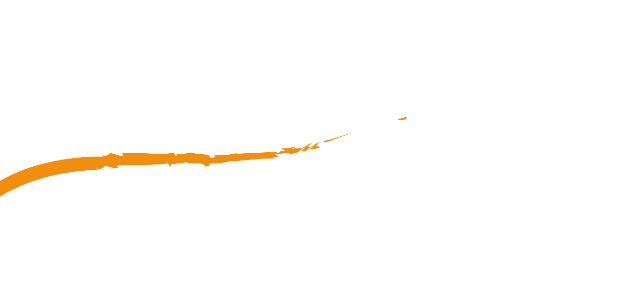 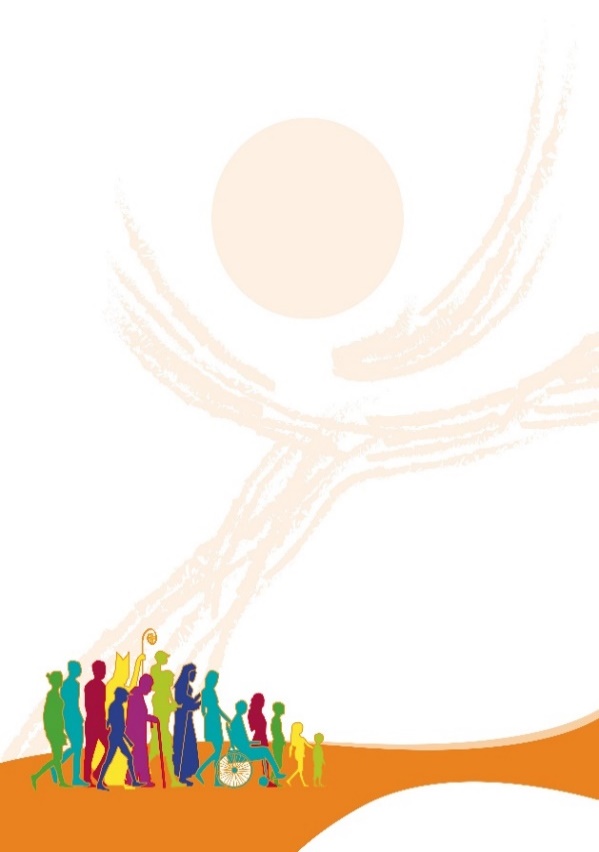 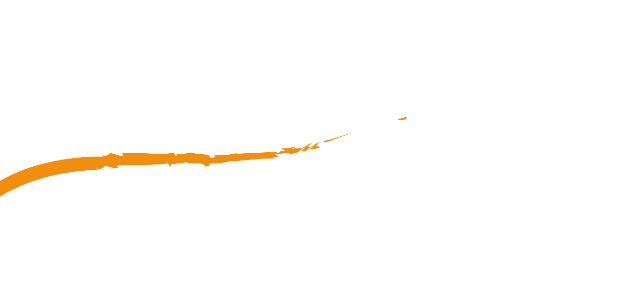 Instrucciones: Primero, tome 10 minutos para leer y calificar la afirmación como corresponda a su experiencia. Seleccione un valor, entre 1 y 5 que indique cuan verdadera es su realidad como parte e la Iglesia y en su comunidad. Donde, 1 = No es cierto en lo absoluto	  y	5 = Es muy ciertoUna vez terminada esta actividad, formen un grupo pequeño, según asignados (si son pocos los participantes, formen parejas). Tomen 10 minutos para compartir sus respuestas, según el tema asignado. Si reunidos en grupos pequeños, elijan una persona que facilite la conversación, un cronometrista que lleve el tiempo y alguien quien tome notas.Otros comentarios: 																																																						TODAS LAS HOJAS SERÁN COLECTADAS AL FINAL PARA COMPLIAR SUS RESPUESTAS. **NO SE REQUIEREN NOMBRES.*Esta actividad fue adaptada del “Guía para trabajar con jóvenes” de la Diócesis de Palencia, España, y de la Arquidiócesis de Newark.TemaAfirmaciones12345Compañeros en el caminoComo bautizad@, seguidor@ de Jesús, me siento parte de la Iglesia católica y bienvenid@ en mi comunidad de fe local. Compañeros en el caminoComo parte de la comunidad migrante, me siento acogid@ y acompañad@ respetuosamente en mi vida de fe, y en los retos y situaciones que esto conlleva por parte de la Iglesia.Compañeros en el caminoCamino con mi comunidad, apoyando y siendo enlace para quien no participa y más necesita.Levantar la voz con valentíaComo comunidad latina migrante en la Iglesia, somos entendidos y nuestras voces son escuchadas.Levantar la voz con valentíaLa Iglesia gestiona espacios y oportunidades para compartir nuestra fe y con libertad expresar nuestras opiniones.Levantar la voz con valentíaMe siento bien compartiendo y dando razón de mi fe con palabras y acciones.Celebrando nuestra feLa participación en la celebración de la Misa, celebraciones populares de fe de mi cultura, la experiencia de oración personal fortalece mi vida espiritual y de mi familia.Celebrando nuestra feMi comunidad de fe promueve formación y celebraciones de los sacramentos participativas que nos convocan como una gran familia.Celebrando nuestra feNuestras celebraciones son preparadas para que la comunidad participe, exprese y celebre su fe.Aprendiendo a ser una Iglesia donde “caminamos juntos”La Iglesia está conoce nuestra cultura, realidad y se preocupa por generar e impulsar los cambios en todos los ámbitos que mejoren la calidad de vida para todos.Aprendiendo a ser una Iglesia donde “caminamos juntos”Me siento parte e incluid@ en la toma de decisiones para mejorar nuestra comunidad.Aprendiendo a ser una Iglesia donde “caminamos juntos”En nuestra comunidad parroquial se promuevan espacios para dialogar y expresar las necesidades de la misma, somos escuchados respetuosamente y nuestras sugerencias son tomadas en cuenta.